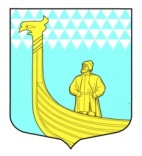                                                  АДМИНИСТРАЦИЯМУНИЦИПАЛЬНОГО ОБРАЗОВАНИЯВЫНДИНООСТРОВСКОЕ  СЕЛЬСКОЕ ПОСЕЛЕНИЕВОЛХОВСКОГО  МУНИЦИПАЛЬНОГО РАЙОНАЛЕНИНГРАДСКОЙ  ОБЛАСТИ      ПОСТАНОВЛЕНИЕдер. Вындин Остров Волховский район, Ленинградская область « 10  »  июля  2015 года                                                     №    137                           О внесении изменений и дополнений в постановление администрации  МО Вындиноостровское сельское поселение от 3 марта 2015 года № 32 «Утверждение плана мероприятий комиссии по противодействию коррупции в администрации МО Вындиноостровское сельское поселение на2015 год» (с изменениями от 30 июня 2015 года № 125)В соответствии  с подпунктом «г» пункта 3 Указа Президента Российской Федерации от 11 апреля 2014 года № 226 «О национальном плане противодействия коррупции на 2014-2015 годы», во исполнение методических рекомендаций по организации работы подразделений кадровых служб по профилактике коррупционных и иных правонарушений, подготовленных аппаратом полномочного представителя Президента Российской Федерации в Северо-Западном федеральном округе,                 п о с т а н о в л я ю: 1. Внести в приложение Плана противодействия коррупции на территории МО Вындиноостровское сельское поселение на 2015 год, утвержденного постановлением администрации Вындиноостровское сельское поселение Волховского муниципального района Ленинградской области от 3 марта 2015 года № 32, (с изменениями от 30 июня 2015 года № 125), изменения, дополнив приложение подпунктами 5.2 и 5.3 раздела 5 и разделом 8 согласно приложению к настоящему постановлению. 2. Контроль за исполнением настоящего постановления оставляю за собой.Глава администрации                              М.ТимофееваУтвержденПостановлением администрацииМО Вындиноостровское сельское поселениеот «___»  июля 2015 года   № ___ПриложениеИзменения и дополнения в План мероприятий  комиссии по противодействию коррупции в администрацииМО Вындиноостровское сельское поселение на 2015 год№ п\п№ п\пМероприятияисполнительСрок выполнения5.организация мероприятий направленных на выполнение требований Указа Президента РФ от 11 апреля 2014 года №226 «О национальном плане противодействия коррупции на 2014-2015 гг»5.организация мероприятий направленных на выполнение требований Указа Президента РФ от 11 апреля 2014 года №226 «О национальном плане противодействия коррупции на 2014-2015 гг»5.организация мероприятий направленных на выполнение требований Указа Президента РФ от 11 апреля 2014 года №226 «О национальном плане противодействия коррупции на 2014-2015 гг»5.организация мероприятий направленных на выполнение требований Указа Президента РФ от 11 апреля 2014 года №226 «О национальном плане противодействия коррупции на 2014-2015 гг»5.организация мероприятий направленных на выполнение требований Указа Президента РФ от 11 апреля 2014 года №226 «О национальном плане противодействия коррупции на 2014-2015 гг»5.2.5.2.Анализировать действующую систему учета муниципального имущества (в том числе земельных участков), эффективность его использования, использование бюджетных средств, организацию и последующий контроль проведения государственных закупок для муниципальных нуждответственные специалистыраз в полгода5.35.3Организовать регулярные выступления (отчеты) перед населением, через СМИ по вопросам профилактики коррупции в наиболее коррупционных сферах деятельности органов местного самоуправления: дошкольное образование, муниципальная служба, жилищно-коммунальное хозяйство, землепользование,  муниципальные закупки.ответственные специалистыраз в полгода88Организация правового просвещения граждан, поступающих на муниципальную службу и муниципальных служащих в формах:Организация правового просвещения граждан, поступающих на муниципальную службу и муниципальных служащих в формах:Организация правового просвещения граждан, поступающих на муниципальную службу и муниципальных служащих в формах:-обязательный вводный тренинг для граждан;-обязательный вводный тренинг для граждан;ответственный специалист кадровой службыпор мере необходимости -тренинг для всех служащих -тренинг для всех служащихответственный специалист кадровой службы1 раз в год-специальный тренинг для всех служащих в случае существенных изменений законодательства в сфере-специальный тренинг для всех служащих в случае существенных изменений законодательства в сфереответственный специалист кадровой службыпо мере необходимости-собеседование со служащими, увольняющимися с муниципальной службы-собеседование со служащими, увольняющимися с муниципальной службыответственный специалист кадровой службыВ день увольненияСоздание на сайте администрации страницы по противодействию коррупции и обеспечение её качественного наполненияСоздание на сайте администрации страницы по противодействию коррупции и обеспечение её качественного наполненияответственный специалист кадровой службыпостоянноРазработка перечня коррупционных рисков, т.е. определение функций муниципальных органов и связанных с их реализацией должностные обязанности служащих, при выполнении которых наиболее высока вероятность возникновения коррупционных правонарушений и конфликта интересовРазработка перечня коррупционных рисков, т.е. определение функций муниципальных органов и связанных с их реализацией должностные обязанности служащих, при выполнении которых наиболее высока вероятность возникновения коррупционных правонарушений и конфликта интересовответственный специалист кадровой службы4 кв. 2015 г. – 2016 г.